Creston Community School District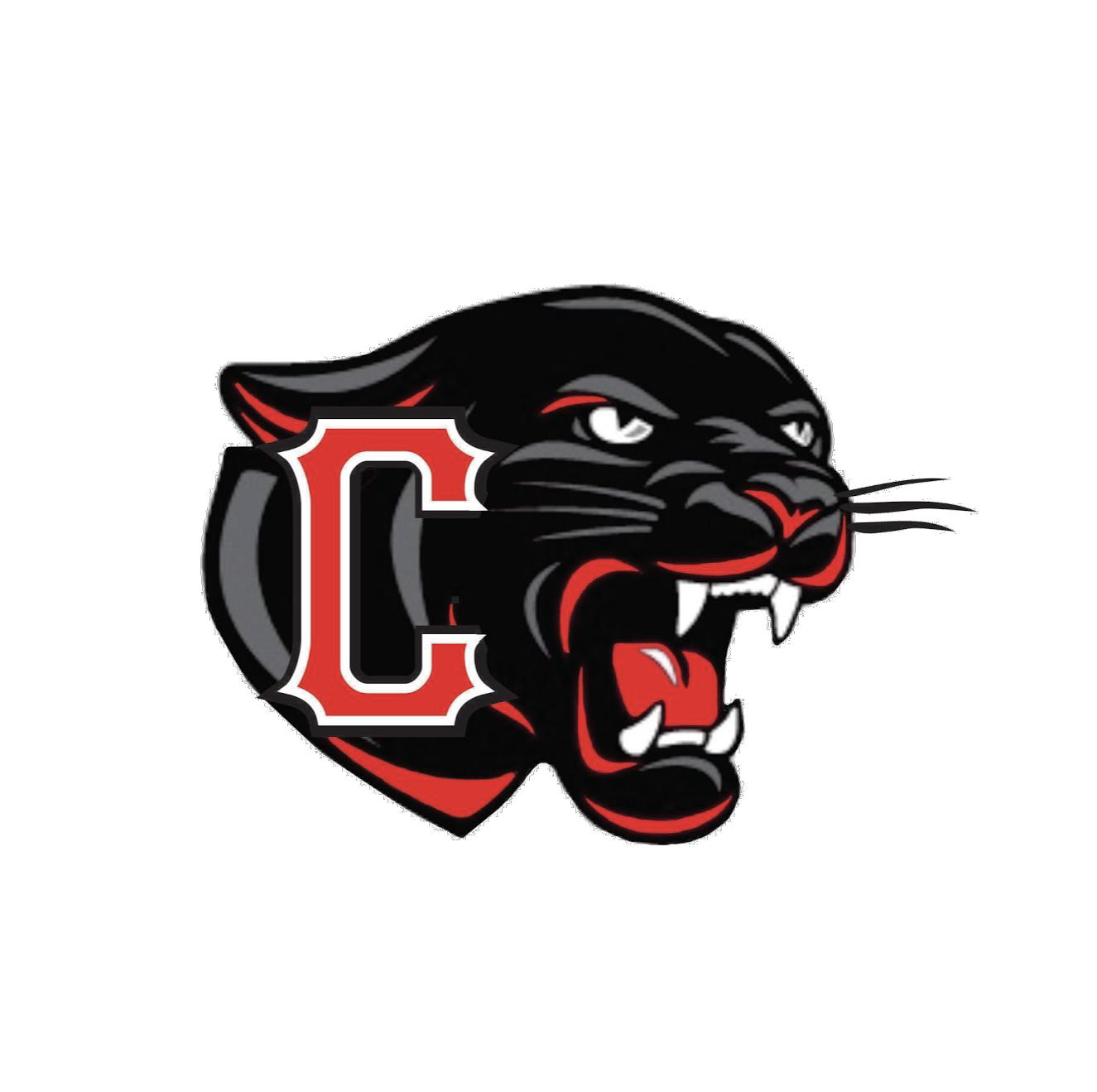 Board of Directors MeetingAugust 16, 2021  -- Meeting 6:00 p.m.	Boardroom,  801 N. Elm, Creston, IAAGENDAThe vision of the Creston Community School District is to provide the foundation for students to become lifelong learners and positive, confident and compassionate citizens.In accordance with Iowa Code Section 21.4(1)(b) the school board shall meet and conduct the regular board meeting electronically when it is impossible or impractical.  Please call this toll free number 1-312-626-6799 to access the board meeting to participate in the public hearing.  Please click on this link or visit this address https://is.gd/vmnZsQ  to access the board meeting.Due to limited space in the boardroom, guests are asked to attend remotely to help mitigate the spread of COVID and comply with social distancing.  Remote access information is provided above.  To help facilitate Public Forum, participants must contact the Board Secretary by noon the day of the board meeting.  Participants shall provide their name and addressParticipants shall indicate the topic of they wish to addressParticipants are asked to limit their time to three minutesThe practice of the district is for board members to listen to participants and direct administration to follow up with the participant(s)Thank you for your cooperation and understanding. If you have any questions, please contact Board Secretary Billie Jo Greene at 641-782-7028 bgreene@crestonschools.org Meeting number (access code): 874 4594 6574Meeting Password:   Creston​Join by phone:1-312-626-6799Creston CSD Board meeting will be recorded.REGULAR BOARD MEETINGPledge of AllegianceThe president will ask the members and audience to face the flag for the Pledge of Allegiance.Call to Order.  Roll Call by ________________ at ______ p.m.The President will call the meeting to order using the gavel if necessary.  The President will request those with communication devices to either turn them off or place them on silent mode.  This may be a good time to introduce any special guests.	A binder labeled Public Copy of Board Materials and containing board meeting materials is available for public review at the table at the side of the room.Meeting agendas are available for the public at the table at the side of the room.
Meeting agendas, materials and minutes are also available on the district web page. ___ Terry Freeman	___ Dr. Brad James	___ Sharon Snodgrass	___ Don Gee	___ Galen Zumbach	___ Callie Anderson	___ Brad Baker	___ Scott Driskell	___ Julie Plant	___ Billie Jo Greene	___ Deron Stender	___ Bill Messerole	Approval of Agenda	Motion by:  _____________      Seconded by:  _____________   Those Voting:  ____ AYE    ____NAYPublic Forum	The President will ask the audience if they have any comments on the items on the agenda.  This gives the public the opportunity to comment on agenda items prior to Board decisions/actions.  The Board will listen to public comments and in accordance with district policy 221, will direct questions to the Superintendent or the appropriate staff.Consent ItemsThe President will ask for a motion to accept the Consent Agenda as presented or amended.  With a motion and a second, the President will call for the vote.Minutes of July 19, 2021 (note update)Financial ReportsGeneral, Management, Capital Projects, and Other FundsActivitiesNutritionBillsAll funds reportAgreements & ContractsSTEM BEST Program Agreements (Elementary & Middle School)Contracts and Resignations 2021-2022 Food Service Prices revisedCreston Return to Learn Plan 2021-2022 revisedContract for seasonal & temporary employees for 2021-2022Fundraisers Volunteers	Motion by:  ___________      Seconded by:  ___________   Those Voting:  ____ AYE    ____NAYCommunications and ReportRecognition of Students & StaffFacilities Committee ReportEarly Childhood Principal’s ReportElementary Principal’s ReportMiddle School Principal’s ReportMS Back to School Open House August 18th  4:30 - 5:30 PMHigh School Principal’s ReportBusiness Manager’s ReportSuperintendent’s ReportESSER III ReportBoard DiscussionNew BusinessConsider approving the 2021-2022 Out-of-State TripsACTION:   In accordance with school board policy, the board shall annually approve requests for out-of-state travel.  Mr. Driskell has submitted the 2021-2022 requested out-of-state trips for school board review and approval.  The district reserved the right to suspend or cancel any trip that presents a risk to student safety, health, and wellness.  Please contact Mr. Stender with any questions.RECOMMENDATION:    Approve the 2021-2022 out-of-state trips.Motion by:  ___________      Seconded by:  ___________   Those Voting:  ____ AYE    ____NAYConsider approving the 2021-2022 complementary activity passesACTION:   To address any concerns of public purpose and the issuing of complementary activity passes.  This action acknowledges the School Board’s approval to issue complimentary passes in accordance with district policy.  Please contact Mr. Stender with any questions.RECOMMENDATION:    Approve the 2021-2022 roster for complementary activity passes.  Motion by:  ___________      Seconded by:  ___________   Those Voting:  ____ AYE    ____NAYConsider approving purchase of two buses for 2021-2022ACTION:   The district requested bids for two new buses to improve our fleet. The district followed district policy and Iowa Code in the bid process. The bid prices reflect the net price. Maintaining a replacement cycle ensures our students and staff are being safely transported and the transportation fleet is well maintained. ESSER III funds will pay for one bus  and PPEL/SAVE funds will pay for one.  Mr. Beaty received three bids and recommends accepting the low bid from Hoglund bus for $202,500 (Truck Center Companies $209,580 & School Bus Sales $214,818). Please contact Mr. Stender with any questions. RECOMMENDATION:   Approve the bid and bus purchases from Hoglund Bus. Motion by:  ___________      Seconded by:  ___________   Those Voting:  ____ AYE    ____NAYAdjournment:  Time:________		Motion by:  ___________      Seconded by:  ___________   Those Voting:  ____ AYE    ____NAYFuture meetings in Creston boardroom at 801 N. Elm Street, Creston, unless otherwise noted:Monday, September 20, 2021, 6:00 p.m. Regular Board Meeting